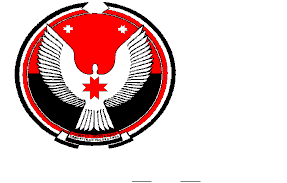 Р Е Ш Е Н И ЕСовет депутатовмуниципального образования «Пыбьинское»«Побья» муниципал кылдытэтысь депутат КенешОб изменении размера пенсии за выслугу летПринято Советом депутатовмуниципального образования                                                                     «18» декабря 2014 г.Руководствуясь Постановлением Правительства Удмуртской Республики от 06.10.2014 г. № 382 «О внесении изменений в Постановление Правительства Удмуртской Республики от 28.10.2010 г. № 315» «О реализации Закона УР «О пенсионном обеспечении государственных и гражданских служащих УР», Решением Совета депутатов муниципального образования «Пыбьинское» от 25.10.2012 г. № 4-1 «Об утверждении Положения «О пенсионном обеспечении муниципальных служащих муниципального образования «Пыбьинское»  Совет депутатов муниципального образования  «Пыбьинское»   РЕШАЕТ:Установить размер минимальной пенсии за выслугу лет муниципальных служащих муниципального образования «Пыбьинское» в размере 2 000,00 (Две тысячи) рублей с 1 октября 2014 года.Глава муниципального образования«Пыбьинское»                                                                                                   А.И. Максимовс. Пыбья18.12.2014 год№ 23-5